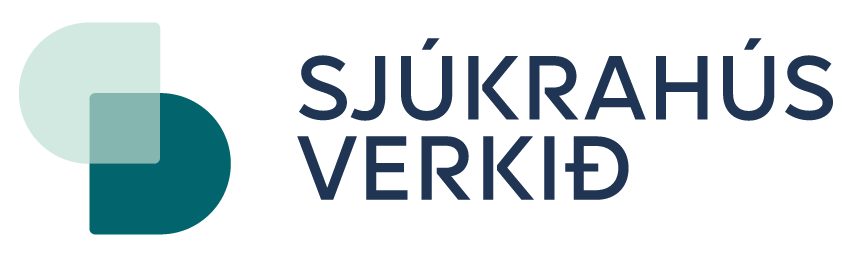 Tilboðsfyrispurningurum tænastuveiting av fylgjara til dialysusjúklingTilboðsfyrispurningSbrt. Rundskriv nr. 9003 frá 1. juli 2019 um keyp av vørum og tænastumDesembur 2022LýsingSjúkrahúsverkið skal hervið biðja um tilboð uppá tænastuveitan av fylgjara til dialysusjúkling umborð á Smyrli ella Herjólfi III í millum Tvøroyri-Tórshavn og Tórshavn-Tvørori.ÚtbjóðingarhátturTilboðsfyrispurning í samsvari við rundskrivið frá Fíggjarmálaráðnum Rundskriv nr. 9003 frá 1. juli 2019 um keyp av vørum og tænastum.BíleggjariSjúkrahúsverkiðKontaktpersónur Hans Pauli Henryson Fartelefon: 591042Teldupostur: hphen@ssh.fo Alt samskifti millum bíleggjara og tilboðsgevara viðvíkjandi hesum tilboðsfyrispurningi skal vera á føroyskum.Tilboðið skal fylgja ásetingunum í hesum útbjóðingartilfari. Tilboðið skal innihalda tey skjøl og útgreiningar, sum biðið verður um í samlaða útbjóðingartilfarinum.Um skjøl og annað vanta í tilboðnum, kann hetta føra við sær, at tilboðið ikki verður tikið við í tilboðsviðgerðina.ÚtbjóðingartilfarTað samlaða útbjóðingartilfarið fevnir um:ÚtboðstreytirFylgiskjal 1 - TilboðslistiUppgávan Uppgávan umfatar at veita fylgjara (ikki heilsufakligan) til ein sjúkling sum hevur dialysuviðgerð fyri neyðini. Tænastan snýr seg um ferðina meðan viðkomandi er umborð á Smyrli ella Hewrjólfi III ímillum Tvøroyri-Tórshavn og Tórshavn-Tvøroyri.Fylgjarin skal tryggja at dialysusjúklingurin ikki ferðast aleinaður til og frá dialysuviðgerð millum Tvøroyri-Tórshavn og Tórshavn-Tvøroyri við Smyrli ella Herjóf III.Tað verður ikki vænta, at fylgjarin hevur heilusfakliga bakgrund og har við ikki krav um at fylgjarin skal kunna ýta heilsufakliga hjálp um neyðugt. Tvs. at fylgjarin hevur onga heilsufakliga ábyrgd.Fylgjarin skal verða hjá dialysusjúklinginum á ferðini, tosa við sjúklingin og hjálpa honum við ymiskum viðurskiftum td. keypa kaffi ella annað til matna.Haraftrat skalveitarin tryggja sær, at sjúklingurin til einhvørja tíð hevur fylgjara tøkan á ferðini. Veitarin hevur skyldu til, at annar fylgjari kemur ístaðin um so er, at sjúka ella annað forfall fyrikemurfylgjarin vísa vinsemi, tolsemi og virðing fyri sjúklinginumfylgjarin virða tagnarskyldu í- og eftir avtalutíðarskeiðifylgjarin vera nossligur og væl røktur í tænastufylgjarin duga at veita eina góða tænastu til sjúkling við niðursettum førleikumUm okkurt óvæntað skuldi hent og sjúklingurin hevur tørv á hjálp, so skal fylgjarin kunna manningina á skipinum, so at sjúklingurin fær viðgerð sum onnur ferðafólk.Sjúklingurin hevur fast sjúkakamar umborð á Smyrli, har sjúklingurin verður møttur av fylgjara.Sjúkrahúsverkið ynskir at gera sáttmála við 1 veitara.TíðarætlanTilboð, ið eru latin inn ov seint, verða ikki tikin við í tilboðsviðgerðina.Viðmerk tilboðið “Fylgjari til dialysussjúkling”.Spurningar til útbjóðingartilfariðUm tað eru viðurskifti ella krøv, sum tykjast ógreið, órímilig, torfør at uppfylla ella lýst á ein ófullfíggjaðan hátt, mælir ordragevari til, at tilboðsgevarar seta spurningar til útbjóðingartilfarið. Møguligir spurningar til útbjóðingartilfarið skulu sendast skrivliga við telduposti til hphen@ssh.fo so tíðliga sum gjørligt, og innan hin 16. desember 2022 kl. 12:00.Spurningar verða svaraðir skrivliga í seinasta lagi tann 16. desembur 2022.Innkeypsavtala og byrjanMiðað verður eftir, at avtalutíðin er fyri tíðarskeiðið 1. januar 2023 og 1 ár fram við optión upp á 2 x 1 ár.Avtalan kann uppsigast av Sjúkrahúsverkinum við 1 mánaðar varningi til hin 1. í mánaðinum. Orsøkin til, at Sjúkrahúsverkið letur upp fyri eini møguligari 1 mánaðar uppsóknartíð við veitaran skyldast, at henda avtala er sera tengd av nøgdsemi viðv. veitingini. Avtalan kann haraftrat uppsigast, um støðan hjá sjúklinginum versnar somikið nógv, at tað krevur ein heilsufakligan fylgjara.Um grov brot verða gjørd, verður avtalan uppsøgd uttan ávaring. Hetta er galdandi fyri báðar partar. FyrivarniMøgulig fyrivarni um veitingar ella annað skulu vera greitt tilskilað í tilboðnum. Fyrivarni skulu greitt vísa til tað petti í tilfarinum, sum fyrivarni verður tikið fyri.  TillutanartreytirVektingin er 100 % prís.Bíleggjari skilar sær rætt til ikki at velja nakað av innkomnu tilboðunum.Tilboðið galdandiTilboðið skal vera galdandi í minsta lagi 3 mánaðir eftir tilboðsfreistina tað vil siga í minsta lagi til 1. mars 2023.Kunngerðing av útboðstilfarið9. desembur 2022Spurnarfreist16. desembur 2022, kl. 12.00Tilboðsfreist19. desembur 2022, kl. 12.00Vinnari kunngerðastDesembur 2022Sáttmálin samtykturDesembur 2022Sáttmála byrjan1/1/2023